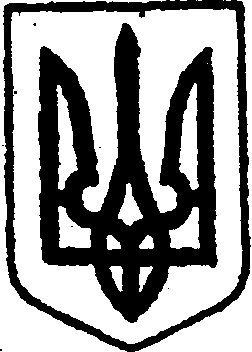 КИЇВСЬКА ОБЛАСТЬТЕТІЇВСЬКА МІСЬКА РАДАVІІІ СКЛИКАННЯДВАДЦЯТЬ СЬОМА  СЕСІЯРІШЕННЯ    23 квітня 2024 року                                                                № 1255 - 27 – VIIІПро Книгу Пам’яті «Вічно живі герої-земляки Тетіївщини»       З метою упорядкування процедури увічнення пам'яті жителів та уродженців Тетіївської територіальної громади, які віддали своє життя за свободу, незалежність та територіальну цілісність України,  керуючись Законом України «Про місцеве самоврядування в Україні», Тетіївська  міська рада В И Р І  Ш И Л А:1. Заснувати в Тетіївській міській територіальній громаді Книгу  Пам’яті  «Вічно живі герої-земляки Тетіївщини».2. Затвердити Положення про Книгу Пам’яті  «Вічно живі герої-земляки Тетіївщини» (далі - Книга Пам’яті), що додається.3. Фінансовому управлінню Тетіївської міської ради передбачити кошти відділу культури, молоді і спорту Тетіївської міської ради на фінансування витрат  і придбання атрибутики  відповідно до Положення про Книгу Пам’яті.4. Контроль за виконанням даного рішення покласти на постійну депутатську комісію з питань соціального захисту, охорони здоров`я, освіти,  культури, молоді і спорту (голова комісії – Лях О.М.) та заступника міського голови з гуманітарних питань Дячук Н.А.      Міський голова                                                           Богдан БАЛАГУРА             Додаток                                                                            до рішення двадцять сьомої сесії                                                                              Тетіївської міської ради                                                                             восьмого скликання
                                                                            23.04.2024    № 1255 -27-VIIІ                                                                                           Положенняпро Книгу Пам’яті«Вічно живі герої-земляки Тетіївщини»1. Загальні положення 1.1. Книга Пам’яті «Вічно живі герої-земляки Тетіївщини»  (далі – Книга Пам’яті) заснована Тетіївською міською радою Білоцерківського району Київської області.1.2. Занесення жителів та уродженців Тетіївщини,   які віддали своє життя за свободу, незалежність  і територіальну цілісність України (смерть яких повязана із захистом Батьківщини) до Книги Пам’яті «Вічно живі герої-земляки Тетіївщини» є відзнакою Тетіївської  міської ради, що засвідчує визнання їх вагомих особистих заслуг у боротьбі з російським агресором та  увічнення пам’яті про них.1.3. Положення про Книгу Пам’яті «Вічно живі герої-земляки Тетіївщини» (далі – Положення) регулює порядок та визначає підстави для занесення  краян  до Книги Пам’яті. 1.4. Книга Пам’яті створюється  в електронній та  паперовій формах. 1.5. До Книги Пам’яті, будуть занесені краяни -  захисники і захисниці,  які віддали своє життя за свободу, незалежність та територіальну цілісність України.2. Порядок висування та занесення кандидатур до Книги Пам’яті2.1. Право на висування кандидатур для занесення до Книги Пам’яті  мають міський голова, депутати Тетіївської міської ради, командування військових частин.2.2. Офіційне клопотання до Тетіївської міської ради про висування кандидатури для занесення до Книги Пам’яті подається в паперовому варіанті. Воно складається з наступних частин: звернення до Тетіївської міської ради з пропозицією про занесення особи до Книги Пам’яті (має бути надруковане на офіційному бланку), відмітки про наявність додатку із зазначенням кількості аркушів, підпису суб’єкта висування (з розшифруванням). В додатку має міститися  біографія претендента,  відомості про його заслуги, фотографії в портретному жанрі в паперовій  та електронній  формах. 2.3. Подання про занесення кандидатур до Книги Пам’яті  розглядається та погоджується постійною комісією з   питань соціального захисту, охорони здоров՚я, освіти, культури, молоді і спорту Тетіївської міської ради, яка надає відповідну рекомендацію. 2.4. Занесення до Книги Пам’яті  проводиться на підставі рекомендації постійної комісії міської ради  з питань соціального захисту, охорони здоров"я, освіти, культури, молоді і спорту за рішенням сесії Тетіївської  міської  ради. 2.5. У Книзі Пам’яті  розміщується фотографія особи, зазначаються її прізвище, ім’я та по батькові, короткі біографічні відомості, інформація про конкретні досягнення, вказується номер та дата рішення сесії міської ради про занесення до Книги Пам’яті. 2.6. Рідним героїв-земляків  занесених до Книги Пам’яті  вручається Свідоцтво про занесення особи до Книги Пам’яті «Вічно живі герої-земляки Тетіївщини» та пам’ятний знак у формі національних символів.2.7. Інформація про осіб, занесених до Книги Пам’яті, розміщуються на офіційному сайті  Тетіївської міської ради. 3. Свідоцтво про занесення до Книги Пам’яті 3.1. Свідоцтво про занесення до Книги Пам’яті  (далі – Свідоцтво) розміром 295х210 мм  містить текстову інформацію та має форму згідно з додатком. Свідоцтво підписується головою Тетіївської міської ради (з розшифруванням підпису) та має відбиток гербової печатки Тетіївської міської ради. Міститься у рамці зі склом. 3.2. При втраті Свідоцтва дублікат не видається. 4. Прикінцеві положення 4.1. Книга Пам’яті має необмежений строк дії. 4.2. Книга Пам’яті  зберігається в Тетіївській міській раді.4.3. У разі повного заповнення друкованого варіанту Книги Пам’яті  кожна наступна заповнюється як її продовження. 4.4. Документи, подані для занесення особи до Книги Пам’яті, внесені з порушенням вимог цього Положення, повертаються суб’єкту висування. 4.5. Відповідальність за достовірність інформації, що міститься у поданих документах для занесення особи до Книги Пам’яті   несе суб’єкт висування. 4.6. Організаційна робота із занесення відомостей до Книги Пам’яті здійснюється відділом культури, молоді і спорту Тетіївської міської ради.      Секретар міської ради                                         Наталія ІВАНЮТА                                                                          Додаток                                                                             до Положення про Книгу Пам’яті                                                                «Вічно живі герої-земляки                                              Тетіївщини»ТЕТІЇВСЬКА МІСЬКА РАДАБілоцерківський район Київська областьСВІДОЦТВОПро занесення до Книги  Пам’яті «Вічно живі герої-земляки Тетіївщини»Міський голова              (підпис)              Богдан БАЛАГУРА _____ рік